Настоящая инструкция по охране труда для работников при работе с применением переносных электроинструментов разработана с учетом условий в МБУ ДО ЦТТДиЮ «Технопарк» городского округа город Нефтекамск Республики Башкортостан (далее – Технопарк).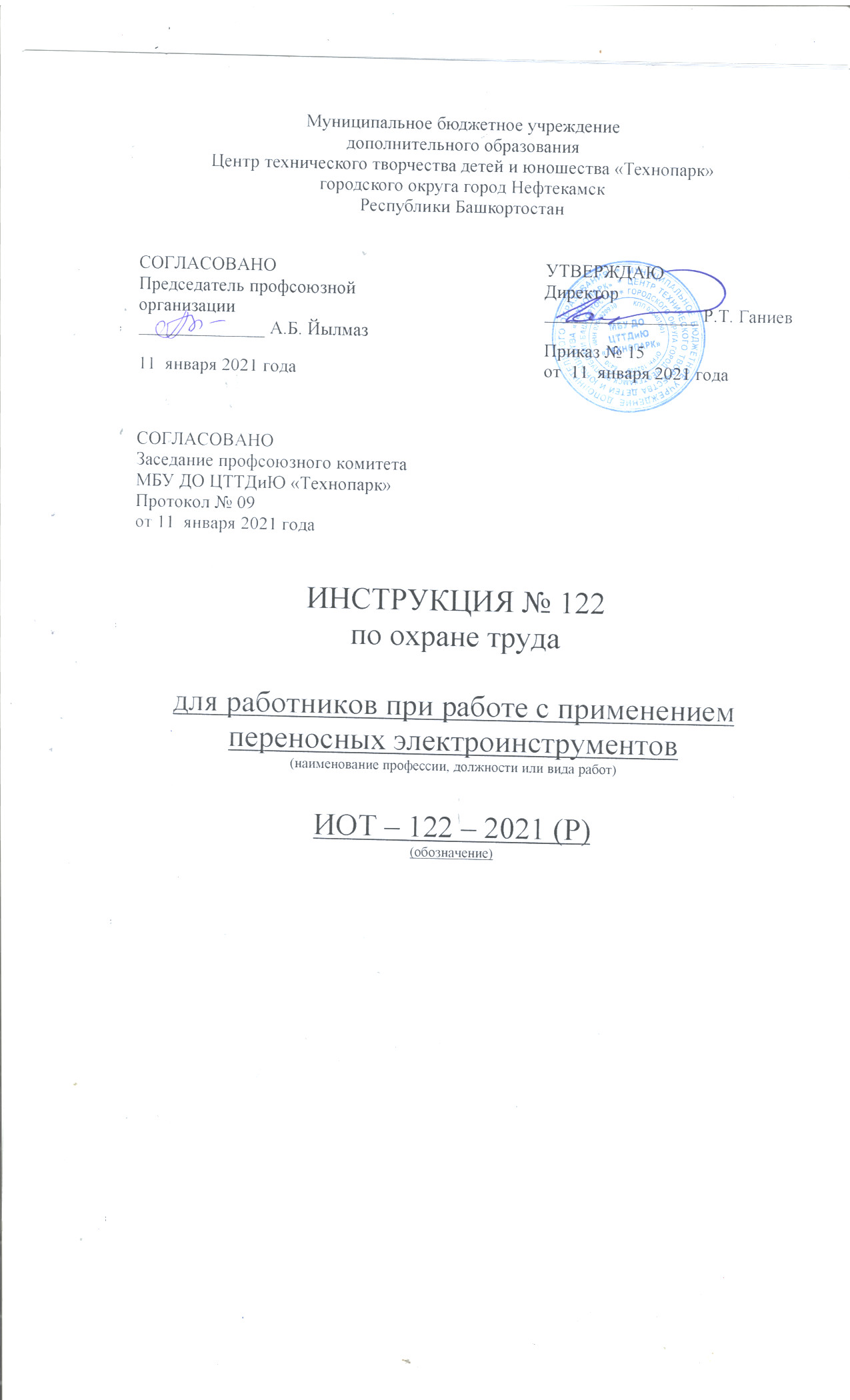 1. Общие требования безопасности1.1. К самостоятельной работе с применением переносных электроинструментов допускаются лица в возрасте не моложе 18 лет, прошедшие соответствующую подготовку, инструктаж по охране труда, медицинский осмотр и не имеющие противопоказаний по состоянию здоровья, аттестованные на II группу по электробезопасности. К работе с применением переносных электроинструментов обучающиеся не допускаются.1.2. При работе с применением переносных электроинструментов соблюдать правила внутреннего трудового распорядка, установленные режимы труда и отдыха.1.3. При работе с применением переносных электроинструментов возможно воздействие на работающих следующих опасных и вредных производственных факторов:- травмирование глаз отлетающей стружкой или осколками режущего инструмента; - ранения при неправильном или ненадежном креплении режущего инструмента;- поражение электрическим током при отсутствии заземления (зануления) корпуса или неисправности токоведущего кабеля переносного электроинструмента.1.4. При работе с применением переносных электроинструментов должна использоваться следующая спецодежда и средства индивидуальной защиты: халат хлопчатобумажный, берет, диэлектрические перчатки, диэлектрический коврик, защитные очки.1.5. Работающие обязаны соблюдать правила пожарной безопасности, знать места расположения первичных средств пожаротушения.1.6. При несчастном случае пострадавший или очевидец несчастного случая обязан немедленно сообщить администрации Технопарка. При неисправности оборудования, инструмента прекратить работу и сообщить об этом администрации Технопарка.1.7. В процессе работы соблюдать правила ношения спецодежды, пользования средствами индивидуальной защиты, соблюдать правила личной гигиены, содержать в чистоте рабочее место.1.8. Лица, допустившие невыполнение или нарушение инструкции по охране труда, привлекаются к дисциплинарной ответственности в соответствии с правилами внутреннего трудового распорядка и, при необходимости, подвергаются внеочередной проверке знаний норм и правил охраны труда.2. Требования безопасности перед началом работы2.1. Надеть спецодежду, волосы тщательно заправить под берет.2.2. Внешним осмотром проверить целостность и исправность переносного электроинструмента, подводящего токоведущего кабеля и защитного заземления (зануления) корпуса.2.3. Надеть диэлектрические перчатки и встать на диэлектрический коврик2.4. Проверить исправную работу переносного электроинструмента на холостом ходу и убедиться в надежности крепления режущего инструмента.3. Требования безопасности во время работы.3.1. Включать электроинструмент только после того, как обрабатываемая деталь закреплена на верстаке или другом рабочем месте.3.2. Подавать электроинструмент к обрабатываемой детали плавно, без резких движений и толчков.3.3. Не допускать попадания на электроинструмент воды, грязи и других веществ, следить за исправностью защитного заземления (зануления).3.4. Не работать при сильной вибрации электроинструмента.3.5. Не оставлять электроинструмент без присмотра включенным в сеть, не передавать его другим недопущенным лицам.3.6. Ставить или класть электроинструмент в безопасном положении, исключающим его падение.3.7. Следить при работе за подводящим токоведущим кабелем, не допускать его скручивания, завала деталями и механическим воздействиям.3.8. Не проводить частичную разборку и регулировку электроинструмента, включенного в сеть.3.9. Не переходить с одного участка работы на другой с невыключенным электроинструментом.4. Требования безопасности в аварийных ситуациях4.1. При появлении неисправности в работе электроинструмента, сильной вибрации режущего инструмента, а также нарушении изоляции подводящего токоведущего кабеля или защитного заземления (зануления) прекратить работу, выключить электроинструмент и после отключения от сети устранить возникшую неисправность.4.2. В случае короткого замыкания и загорания электроинструмента или подводящего токоведущего кабеля отключить электроинструмент от сети и приступить к тушению очага возгорания углекислотным или порошковым огнетушителем.4.3. При получении травмы оказать первую помощь пострадавшему, при необходимости отправить его в ближайшее лечебное учреждение и сообщить об этом администрации Технопарка.4.4. При поражении электрическим током немедленно отключить электроинструмент от сети, оказать пострадавшему первую помощь, при отсутствии у пострадавшего дыхания и пульса сделать ему искусственное дыхание или непрямой массаж сердца до восстановления дыхания и пульса и отправить пострадавшего в ближайшее лечебное учреждение.5. Требования безопасности по окончании работы5.1. Отключить электроинструмент от сети и привести его в порядок.5.2. Привести в порядок рабочее место, стружку убирать щеткой, не сдувать ее ртом и не сметать рукой.5.3. Снять спецодежду и тщательно вымыть руки с мыломИнструкцию составил:Педагог-организатор                                                                                           Н.Я. Нагимов